附件1附件2询比文件费用支付二维码（请备注项目名称简称+供应商名称简称）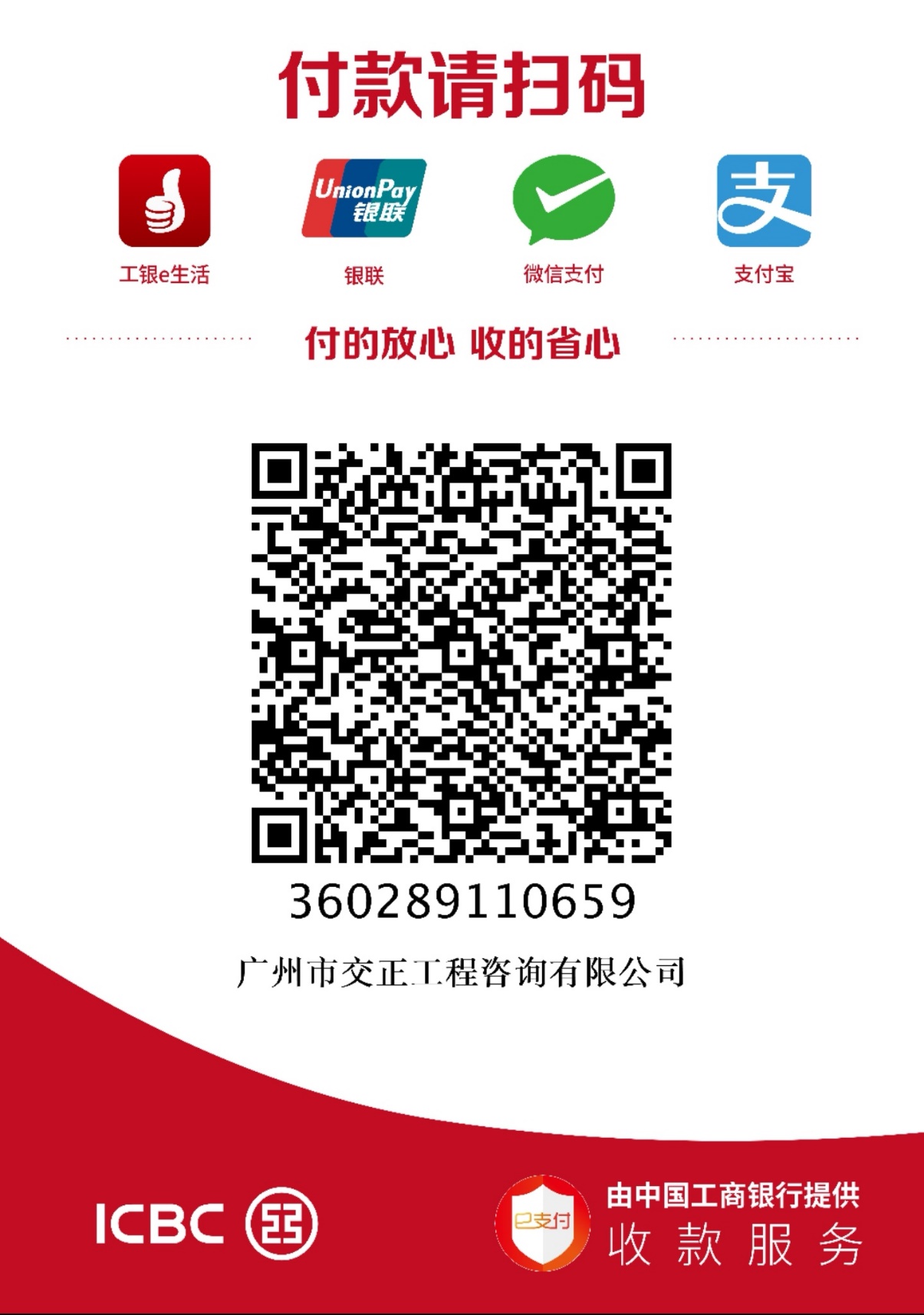 响应登记表响应登记表项目名称：广州市道路养护中心北城养护所2022年垃圾清运处置服务采购项目项目名称：广州市道路养护中心北城养护所2022年垃圾清运处置服务采购项目供应商名称统一社会信用代码联系人联系电话（手机）联系电话（座机）传真电子邮箱响应登记时间    年    月    日    时    分　备注